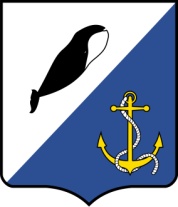 АДМИНИСТРАЦИЯПРОВИДЕНСКОГО ГОРОДСКОГО ОКРУГАПОСТАНОВЛЕНИЕВ связи с принятием нового муниципального нормативного правового акта, руководствуясь Уставом Провиденского городского округа,  Администрация Провиденского городского округаПОСТАНОВЛЯЕТ:Признать утратившим силу постановление Администрации Провиденского городского округа от 23 июня 2021 г. № 237 «О внесении изменений в постановление Администрации Провиденского городского округа № 329 от 30 декабря 2019 года «О подведомственности получателей средств бюджета Провиденского городского округа главным распорядителям (распорядителям) средств бюджета Провиденского городского округа и ведомственной подчиненности муниципальных учреждений и муниципальных предприятий Провиденского городского округа»Настоящее постановление обнародовать на официальном сайте Провиденского городского округа в информационно-телекоммуникационной сети «Интернет».Настоящее постановление вступает в силу со дня обнародования и распространяет своё действие на правоотношения, возникшие с 1 января 2022 года.Контроль за исполнением настоящего постановления возложить на заместителя главы администрации, начальника Управления финансов, экономики и имущественных отношений Администрации Провиденского городского округа – Веденьеву Т.Г..от12 января 2022 г.№05п.г.т. ПровиденияО признании утратившим силу постановления Администрации Провиденского городского округа от 23 июня 2021 г. № 237 «О внесении изменений в постановление Администрации Провиденского городского округа № 329 от 30 декабря 2019 года «О подведомственности получателей средств бюджета Провиденского городского округа главным распорядителям (распорядителям) средств бюджета Провиденского городского округа и ведомственной подчиненности муниципальных учреждений и муниципальных предприятий Провиденского городского округа»Заместительглавы администрацииВ.В. ПарамоновПодготовила:Красикова Е.А.Согласовано:Разослано: дело, УФЭиИОРазослано: дело, УФЭиИО